ĐỀ KIỂM TRA CUỐI HK IINăm học : 2022-2023MÔN CÔNG NGHỆ  KHỐI 3I- PHẦN TRẮC NGHIỆM: (6 điểm) Hãy khoanh tròn vào câu có kết quả đúng:Câu 1: (1 điểm) Khoanh tròn vào câu trả lời đúng, vật liệu và dụng cụ nào được chọn làm ống đựng bút ? A.  Giấy bìa, giấy thủ công, keo dán, thước, bút chì, kéo.B.  Bút lông, giấy màu, băng keo, màu, giấy thủ công.C.  Giấy màu, băng keo, màu , giấy thủ công.D.  Giấy thủ công, thước kẻ, bút chì, kéo, bút màu, hồ dán.Câu 2: (1 điểm) Khoanh tròn vào câu trả lời đúng nhất, ứng với yêu cầu chuẩn bị làm thẻ đánh dấu trang bằng giấy có độ dài  không quá 8 cm. A. 1 hình vuông có kích thước 8cm x 8cm.B. 2 hình vuông có kích thước 8cm x 8cm.C. 1 hình chữ nhật có kích thước 3cm x 20cm.D. 2 hình chữ nhật có kích thước 3cm x 20cm.    Câu 3: (1 điểm) Khoanh tròn vào câu trả lời đúng, làm biển báo cấm “Đường cấm” gồm có mấy bước. A. 3 bước.B. 5 bước .          C. 4 bước.D. 6 bước.Câu 4 : (1 điểm) Khoanh tròn vào câu trả lời đúng, quan sát những hình sau đây là biển báo hướng dẫn người đi bộ.            A.                                  B.                                  C.                             D.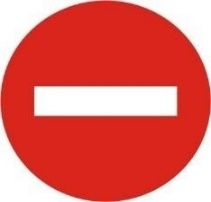 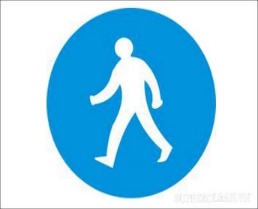 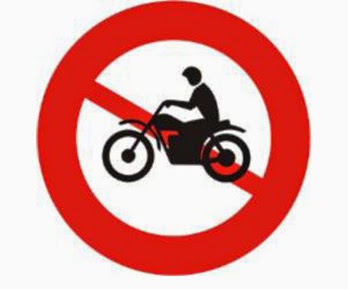 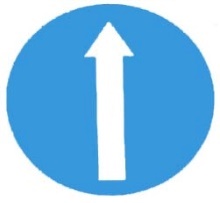 Câu 5: (1 điểm) Khoanh tròn vào câu trả lời đúng, thực hiện làm mô hình máy bay gồm mấy bước?         A. 6 bước.          B.  3 bước           C.  4 bước             D.  5 bướcCâu 6. (1 điểm) Hãy sử dụng những cụm từ gợi ý dưới đây và điền vào chỗ …… cho phù hợp.an toàn            lựa chọn                 giải trí                   sử dụng Đồ chơi phù hợp với lứa tuổi giúp em (1) ….., phát triển trí thông minh và khả năng giao tiếp khi chơi cùng các bạn. Em cần (2) ……. đồ chơi phù hợp với lứa tuổi và (3) …… đồ chơi (4) ….., đúng cách.II- PHẦN TỰ LUẬN: (4 điểm) Câu 1: (2điểm) Em hãy kể tên các bước chính để làm đồ dùng học tập? Câu 2: (2điểm) Em hãy nêu các bước thực hiện làm biển báo giao thông cấm xe đi ngược chiều?                                                                                     Ngày ……tháng ……. Năm 2023I- PHẦN TRẮC NGHIỆM: (6 điểm) Hãy khoanh tròn vào câu có kết quả đúng:Câu 1: (1 điểm) Khoanh tròn vào câu trả lời đúng, vật liệu và dụng cụ nào được chọn làm ống đựng bút ? A.  Giấy bìa, giấy thủ công, keo dán, thước, bút chì, kéo.B.  Bút lông, giấy màu, băng keo, màu, giấy thủ công.C.  Giấy màu, băng keo, màu , giấy thủ công.D.  Giấy thủ công, thước kẻ, bút chì, kéo, bút màu, hồ dán.Câu 2: (1 điểm) Khoanh tròn vào câu trả lời đúng nhất, ứng với yêu cầu chuẩn bị làm thẻ đánh dấu trang bằng giấy có độ dài  không quá 8 cm. A. 1 hình vuông có kích thước 8cm x 8cm.B. 2 hình vuông có kích thước 8cm x 8cm.C. 1 hình chữ nhật có kích thước 3cm x 20cm.D. 2 hình chữ nhật có kích thước 3cm x 20cm.    Câu 3: (1 điểm) Khoanh tròn vào câu trả lời đúng, làm biển báo cấm “Đường cấm” gồm có mấy bước. A. 3 bước.B. 5 bước .          C. 4 bước.D. 6 bước.Câu 4 : (1 điểm) Khoanh tròn vào câu trả lời đúng, quan sát những hình sau đây là biển báo hướng dẫn người đi bộ.            A.                                  B.                                  C.                             D.Câu 5: (1 điểm) Khoanh tròn vào câu trả lời đúng, thực hiện làm mô hình máy bay gồm mấy bước?         A. 6 bước.          B.  3 bước           C.  4 bước             D.  5 bướcCâu 6. (1 điểm) Hãy sử dụng những cụm từ gợi ý dưới đây và điền vào chỗ …… cho phù hợp.an toàn            lựa chọn                 giải trí                   sử dụng Đồ chơi phù hợp với lứa tuổi giúp em (1) ….., phát triển trí thông minh và khả năng giao tiếp khi chơi cùng các bạn. Em cần (2) ……. đồ chơi phù hợp với lứa tuổi và (3) …… đồ chơi (4) ….., đúng cách.II- PHẦN TỰ LUẬN: (4 điểm) Câu 1: (2điểm) Em hãy kể tên các bước chính để làm đồ dùng học tập?  ……………………………………………………………………………………………………………………………………………………………………………………………………………………………………………………………………………………………………………………………………………………………………………………………………………………………………………………………………………………………………………………………………………………………………………………………………………………Câu 2: (2điểm) Em hãy nêu các bước thực hiện làm biển báo giao thông cấm xe đi ngược chiều? ……………………………………………………………………………………………………………………………………………………………………………………………………………………………………………………………………………………………………………………………………………………………………………………………………………………………………………………………………………………………………………………………………………………………………………………………………………………HƯỚNG DẪN CHẤM -THANG ĐIỂMKIỂM TRA CUỐI HỌC KÌ II NĂM HỌC 2022-2023MÔN CÔNG NGHỆ KHỐI 3I. PHẦN TRẮC NGHIỆM: 6 điểmMỗi câu đúng chấm 1 điểm.Câu 1 : D    Câu 2: A         Câu 3: C          Câu 4: B        Câu 5: A      Câu 6: (1- Giải trí); (2- lựa chọn); ( 3- sử dụng); ( 4- an toàn). Điền đúng mỗi cụm từ đạt 0,25 điểm.II. PHẦN TỰ LUẬN: 4 điểmMỗi câu đúng chấm 2 điểm (Mỗi ý đúng chấm 0.5 điểm)Câu 1:   Bước 1: Tìm hiểu sản phẩm              Bước 2: Lựa chọn nguyên vật liệu	    Bước 3: Tiến hành làm và trang trí sản phẩm	    Bước 4: Kiểm tra sản phẩm sau khi làm.Câu 2 :  Bước 1: Làm bản biển báo giao thông              Bước 2: Làm cột biển báo giao thông	    Bước 3: Làm đế biển báo và mấu cấm giao thông	    Bước 4: Kết hợp các bộ phận lại và hoàn thiệnMA TRẬN MÔN CÔNG NGHỆ CUỐI HỌC KÌ II – KHỔI 3Năm học 2022- 2023TRƯỜNG TIỂU HỌC ………………………………KIỂM  CUỐI HỌC KỲ II, NĂM HỌC 2022 – 2023MÔN: CÔNG NGHỆ – LỚP 3(Thời gian làm bài: 40 phút, không kể thời gian phát đề)Họ và tên học sinh: ………………………………………........................ Lớp 3….I. Phần trắc nghiệm (4 điểm)Em khoanh tròn vào chữ cái trước ý trả lời đúng (câu 1, 2, 3, 4, 5, 6, 7, 8):Câu 1: (0,5đ) Khi gặp các tình huống gây mất an toàn trong gia đình, chúng ta nên làm gì?Câu 2: (0,5đ) Để tránh bị thương do các đồ dùng sắc nhọn, dễ vỡ, em cần:Câu 3: (0,5đ) Tình huống nào sau đây không phải tình huống nguy hiểm?Câu 4: (0,5đ) Bước cuối cùng để làm thành thẻ đánh dấu trang là gì?Câu 5: (0,5đ) Cần lưu ý gì khi làm đồ dùng học tập?Câu 6: (0,5đ) Biển báo trong hình dưới đây thuộc nhóm biển báo nào?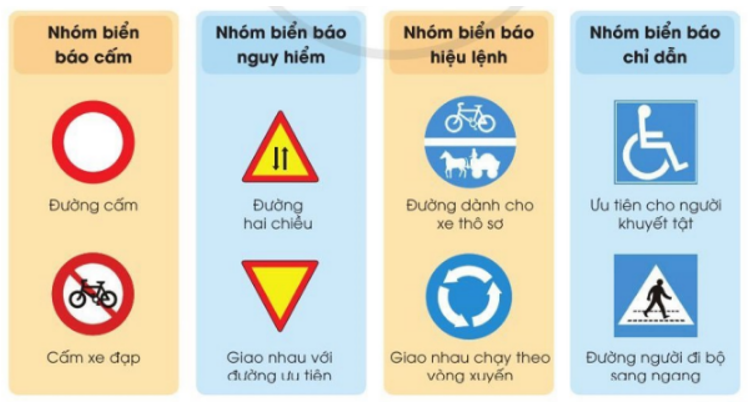 A. Nhóm biển báo cấm				             B. Nhóm biển báo hiệu lệnhC. Nhóm biển báo nguy hiểm				   D. Nhóm biển báo chỉ dẫnCâu 7: (0,5đ) Quan sát những hình sau đây, biển báo nào hướng dẫn người đi bộ.	         A.                             B.                               C.                       D.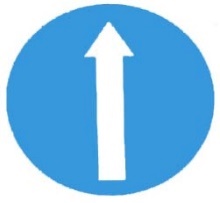 Câu 8: (0,5đ) Một số việc học sinh có thể làm khi tham gia giao thông là:	I. Phần tự luận (6 điểm)Câu 9: (2đ) Để phòng tránh tai nạn bỏng, ngạt khí ga trong gia đình em cần làm gì?…………………………………………………………………………………………………………………………………………………………………………………………………………………………………………………………………………………………………………………………………………………………………………………………………………………………………………………………………………………Câu 10: (2đ) Biển báo giao thông có tác dụng như thế nào đối với người tham gia giao thông?……………………………………………………………………………………………………………………………………………………………………………………………………………………………………………………………………………………………………………………………………………………………………………………………....………………………………………………………………………………….…………………………………………………………………………………………….................………………………………………………………………………………….…………………………………………………………………………………………….Câu 11: (2đ) Vì sao nên làm đồ chơi từ vật liệu đã qua sử dụng?………………………………………………………………………………………………………………………………………………………………………………………………………………………………………………………………………………………………………………………………………………………………………………………………………………………………………………………………………………….…………………………………………………………………………………………….…………………………………………………………………………………………….…………………………………………………………………………………………….========================ĐÁP ÁN VÀ HƯỚNG DẪN CHẤMĐỀ KIỂM TRA ĐỊNH KÌ CUỐI HỌC KÌ II, NĂM HỌC  2022 – 2023MÔN CÔNG NGHỆ– LỚP 3Lưu ý:  * Điểm toàn bài là một điểm nguyên, làm tròn theo nguyên tắc 0,5 thành 1.Ví dụ: 6,25 thành 6; 6,5 hoặc 6,75 thành 7.- GV chấm bài và ghi nhận xét theo quy định của TT 27.HƯỚNG DẪN CHẤMMÔN CÔNG NGHỆ -  LỚP 3Câu 1. (1đ)Câu 2: (0,5đ) DCâu 3: (0,5đ) BCâu 4: (0,5đ) BCâu 5: (0,5đ) ACâu 6: (1đ) 1-b, 2-a, 3-d, 4-cCâu 7: (1đ)Câu 8: (1đ)Câu 9: (2đ)Các vật liệu và dụng cụ dùng để làm thẻ đánh dấu trang là: Giấy thủ công dùng để gấp thành thẻ đánh dấu trang, thước kẻ và bút chì để kẻ, vẽ hình vuông, kéo dùng để cắt hình vuông, bút màu để trang trí, hồ dùng để dán.Câu 10: (2đ) Ma trận đề thi môn Công nghệ cuối học kỳ II - Lớp 3MA TRẬN CÂU HỎI ĐỀ KIỂM TRA MÔN TOÁN LỚP 3CUỐI HỌC KÌ II. NĂM HỌC 2022 - 2023ĐÁP ÁN MÔN CÔNG NGHỆPHẦN I : TRẮC NGHIỆM  Câu 1.( 1 điểm)  Khoanh vào đáp án  DCâu 2: ( 1 điểm) Khoanh vào đáp án  DCâu 3: ( 1 điểm) Khoanh vào đáp án ACâu 4:( 1 điểm) Khoanh vào đáp án  DCâu 5: ( 1 điểm) Khoanh vào đáp án  ACâu 6: (1 điểm)  Khoanh vào đáp án  CCâu 7:( 1 điểm)  Điền đúng mỗi phần được 0,5đCâu 8:( 1 điểm)  Học sinh nêu đúng mỗi ý được 0.25đGiúp người tham gia giao thông không đi sai luậtTạo ra văn hóa giao thông tốt đẹpGiúp lái xe được thuận lợi hơnGiúp đảm bảo an toàn cho người tham gia giao thông`TRƯỜNG TH NGÔ QUYỀNBÀI KIỂM TRA CUỐI HK II Lớp : 3Năm học : 2022-2023Họ và tên : ..........................................................................Môn: Công Nghệ           Điểm                                     Nhận xét của Giáo viên………………………………………………………………………………………………………………………………………………………………………………………………………………………………Mạch kiến thứcYêu cầu cần đạtSố câuHình thứcHình thứcMứcMứcMứcĐiểmMạch kiến thứcYêu cầu cần đạtSố câuTNTL123ĐiểmBài 7: Làm đồ dung học tập - Sửng dụng được các dụng cụ để làm đồ dùng học tập đúng cách và an toàn.- Làm được một đồ dùng học tập đơn giản theo các bước cho trước, đảm bảo yêu cầu về kĩ thuật, thẩm mĩ.221214Bài 8: Làm biển báo giao thông- Nêu  được ý nghĩa của một số biển báo giao thông.- Lựa chọn được vật liệu phù hợp.- Lựa chọn và sử dụng được dụng cụ đúng cách, an toàn để làm được một số biển báo giao thông quen thuộc dưới dạng mô hình theo các bước cho trước .- Có ý thức tuân thủ các quy định khi tham gia giao thông.221111   4Bài 9: Làm đồ chơi- Nhận biết và sử dụng an toàn một số đồ chơi đơn giản phù hợp với lứa tuổi.- Làm được một đồ chơi đơn giản theo hướng dẫn,- Tính toán được chi phí cho một đồ chơi đơn giản.22112Tổng điểm66243110ĐiểmNhận xét của giáo viênĐiểmĐiểmA. Nhờ người lớn hỗ trợ        B. Tự xử líC. Không quan tâm        D. Tự thay các đồ vật bị hỏngA. Học cách sử dụng dao, kéo        B. Sắp xếp đồ đạc trong gia đình gọn             gàng, ngăn nắp.C. Báo với người lớn khi thấy mảnh sành,    sứ, thủy tinh vỡ.        D. Cả A, B và CA. Chơi đùa ở khu vực bếp        B. Dùng dây điện nguồn bị đứtC. Cắm phích điện khi tay khô ráo        D. Dùng tay kéo dây điện để rút phích              điệnA. Dán 2 hình vuông bằng bìa cứng lại với      nhau        B. Trang trí thẻ đánh dấu trangC. Dán 2 hình vuông bằng giấy màu thủ    công.        D. Cắt thêm chi tiếtA. Chú ý an toàn khi sử dụng dụng cụ       B. Chọn giấy màu phù hợpC. Chọn chất liệu mềm       D. Chọn kích thước bút vừa tayA. Tuân thủ đèn tín hiệu giao thông        B.  Đội mũ bảo hiểm khi ngồi trên xe              máy.C. Sang  đường đúng chỗ có vạch kẻ đường cho người đi bộ.        D. Cả A, B, C đều đúngCâuĐáp ánĐiểmHướng dẫn1A. Nhờ người lớn hỗ trợ0,5 Mỗi ý đúng được 0,5 điểm2D. Cả A, B và C0,5 Mỗi ý đúng được 0,5 điểm3C. Cắm phích điện khi tay khô ráo0,5 Mỗi ý đúng được 0,5 điểm4B. Trang trí thẻ đánh dấu trang0,5 Mỗi ý đúng được 0,5 điểm5A. Chú ý an toàn khi sử dụng dụng cụ0,5 Mỗi ý đúng được 0,5 điểm6C. Nhóm biển báo nguy hiểm0,5 Mỗi ý đúng được 0,5 điểm7  B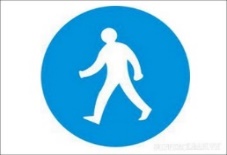 0,5 Mỗi ý đúng được 0,5 điểm8       Nhóm biển báo nguy hiểm0,5 Mỗi ý đúng được 0,5 điểm9*Để phòng tránh tai nạn bỏng, ngạt khí ga trong gia đình em cần:+ Không nghịch bàn là đang nóng+ Không chơi đùa trong bếp và chạm vào các vật nóng.+ Không tự ý bật bếp ga, nghịch lửa+ Báo với người lớn khi bị bỏng hoặc ngửi thấy mùi ga…2- Trả lời đúng từ 4 ý trở lên được 2 điểm.- Trả lời đúng dưới 4 ý được 1 điểm10*Biển báo giao thông có tác dụng đối với người tham gia giao thông là:+ Cung cấp thông tin đến người điều khiển phương tiện và tham gia giao thông.+ Thông báo, cảnh báo, cho phép hoặc cấm giao thông trong từng điều kiện cụ thể.+ Giúp giảm bớt rào cản ngôn ngữ khiến việc lưu thông quốc tế dễ dàng hơn.+ Tăng cường và đảm bảo an toàn giao thông. Hoặc: Các loại biển chỉ dẫn, biển nguy hiểm, biển cấm,…nói chung đều có một tác dụng chính đó là giúp đảm bảo an toàn cho người tham gia giao thông. Chẳng hạn như: Biển chỉ dẫn giúp lái xe không đi sai làn đường; Biển nguy hiểm cảnh bảo trước những chướng ngại vật sắp tới để tài xế cảnh giác hơn; Biển cấm giúp tài xế không thực hiện những hành vi có thể gây nguy hiểm cho bản thân hoặc người khác;….2- Trả lời đúng từ 4 ý trở lên được 2 điểm.- Trả lời đúng dưới 4 ý được 1 điểm11* Vì sao nên làm đồ chơi từ vật liệu đã qua sử dụng?+ Giảm thiểu được gánh nặng rác thải cho môi trường.+ Dạy trẻ biết tận dụng vật liệu và tái chế rác thải sinh hoạt.+ Tiết kiệm chi phí mua mới đồ chơi và đồ dùng học tập.2*Đây là câu hỏi mở (HS có trả lời theo hiểu biết của mình, nhưng phải đúng với nội dung yêu cầu đề).- Tùy theo mức độ hiểu biết của HS cho điểmCộng10 điểmTTCM duyệt……., ngày 17 tháng 4 năm 2023Người ra đềPHIẾU KIỂM TRA CUỐI HỌC KÌ II Năm học 2022 - 2023Môn: Công nghệ - Lớp 3Thời gian làm bài: 40 phútHọ và tên: ............................................................. Lớp: 3.......... Trường Tiểu học Yên Lư.Câu 1: Trong các đồ dùng sau, đâu là đồ dùng học tập? Đánh dấu √ vào trước những ý đúng:Câu 2: Đâu là yêu cầu sản phẩm cần đạt khi làm ống đựng bút? Khoanh tròn vào chữ cái trước ý sai:A. Ống đựng bút phải đựng được một số đồ dùng học tập.B. Các nếp gấp của ống đựng bút phải phẳng, thẳng.C. Ống đựng bút phải chắc chắn và cân đối.D. Ống đựng bút phải hở hai đầu.Câu 3: Trong các đồ chơi sau, đâu KHÔNG là đồ chơi phù hợp với lứa tuổi? Khoanh tròn vào chữ cái trước ý đúng:A. Bộ xếp hìnhB. Súng cao suC. Cờ vuaD. Cờ tướngCâu 4: Đâu là ý nghĩa của biển báo Cấm xe đạp?A. Báo hiệu nơi đỗ xe dành cho người khuyết tậtB. Báo đường cấm xe đạp đi quaC. Báo sắp đến đoạn đường có trở ngại hoặc do sửa chữa ở một bên đường.D. Báo các các loại xe muốn chuyển hướng phải chạy theo vòng xuyến.Câu 5: Trong các tiêu chí sau, đâu là tiêu chí đánh giá sản phẩm mô hình xe đua? Khoanh tròn vào chữ cái trước ý trả lời đúng:A. Chạy được.B. Bay được.C. Đựng được một số đồ dùng học tập.D. Gài được vào sách.Câu 6: Em hãy nối tên các biển báo cột A với mô tả cột B sao cho phù hợp.Câu 7: Trong các hành vi sau, hành vi nào KHÔNG thực hiện đúng quy định khi tham gia giao thông? Đánh dấu √ vào trước ý đúng:Câu 8: Đâu là hành động thể hiện sử dụng đồ chơi an toàn trong các hành động sau? Đánh dấu √ vào trước ý đúng:Câu 9: Em hãy kể tên và nêu tác dụng của các vật liệu và dụng cụ dùng để làm thẻ đánh dấu trang?..........................................................................................................................................................................................................................................................................................................................................................................................................................................................................................................................................................................................................................................................................................................................................................Câu 10: Em hãy nêu các bộ phận chính và yêu cầu khi làm biển báo giao thông?Máy bay giấy√Thước kẻÔ tô đồ chơi√Com-paĐội mũ bảo hiểm có cài quai đúng quy cách.Dừng lại trước tín hiệu đèn đỏ.√Lạng lách, đánh võng trên đường.√Lái xe khi say rượu.√Cất gọn đồ chơi sau khi chơi.Vứt pin bừa bãi.Quăng, ném đồ chơi vào bạn khác.√Báo với người lớn khi làm rơi, vỡ các mảnh đồ chơi.Các bộ phận chính3 bộ phận: đế, cột, biển báo.Yêu cầu- Đầy đủ 3 bộ phận: Đế, cột, viển báo.- Đúng hình dạng, màu sắc biển báo.- Chắc chắn, cân đối.- Đẹp.Mạch kiến thức, kĩ năngSố câu, số điểmMức 1Mức 2Mức 3Tổng  Thủ công kĩ thuậtSố câu4 TN1 nối, 3 chọn2 TL10  Thủ công kĩ thuậtCâu số2,3,4,5Câu 6–nốiCâu 1,7, 8-chọn9,10  Thủ công kĩ thuậtSố điểm24410PHIẾU KIỂM TRA CUỐI HỌC KÌ IINăm học 2022 - 2023Môn: Công nghệ - Lớp 3Thời gian làm bài: 40 phútHọ và tên: .............................................................................................. Lớp: 3.......... ......Trường: Tiểu học Yên LưPHẦN TRẮC NGHIỆMKhoanh vào đáp án trước câu trả lời đúngCâu 1. Để làm được một cái thẻ đánh dấu trang ta phải làm qua mấy bước?6 bước                    C. 7 bước8 bước                     D. 9 bướcCâu 2. Để làm được một cái ống đựng bút, chúng ta cần làm qua mấy bước?8 bước                  C. 10 bước9 bước                  D. 11 bướcCâu 3. Các bộ phận chính của biển báo giao thông là?Đế, cột, biển báo                         B. Cột, đếĐế, cột, màu                                D. Đế, cột, màu, keo dánCâu 4. Làm biển báo chỉ dẫn đường một chiều gồm mấy bước?5 bước                      C. 6 bước7 bước                      D. 8 bướcCâu 5. Viền biển báo cấm “ Đường cấm” có màu gì?Đỏ                              C. XanhĐen                             D. VàngCâu 6. Có bao nhiêu nhóm biển báo giao thông đường bộ?3                            C. 54                            D. 6II. PHẦN TỰ LUẬNCâu 7. Em hãy nêu ý nghĩa của biển báo giao thông đường bộ trong các hình dưới đây.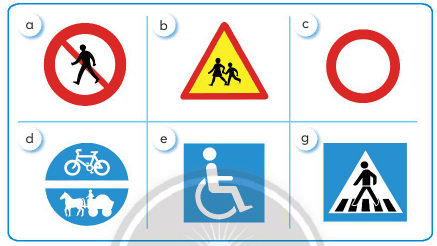 a……………………………………………………………………………………………………………………………………………………………………………………………………..b……………………………………………………………………………………………………………………………………………………………………………………………………..c……………………………………………………………………………………………………………………………………………………………………………………………………..d…………………………………………………………………………………………………………………………………………………………………………………………………….e……………………………………………………………………………………………………………………………………………………………………………………………………..g……………………………………………………………………………………………………………………………………………………………………………………………………..Câu 8. Biển báo giao thông có tác dụng gì đối với người tham gia giao thông?………………………………………………………………………………………………………………………………………………………………………………………………………………………………………………………………………………………………………………………………………………………………………………………………………………………………………………………………………………………………………………………………………………………………………………………………………………Mạch kiến thức, kĩ năngSố câu và số điểmMức 1Mức 1Mức 2Mức 2Mức 3Mức 3TổngTổngMạch kiến thức, kĩ năngSố câu và số điểmTNKQTLTNKQTLTNKQTLTNKQTLThủ công kĩ thuậtHọc sinh nêu được các bước làm đồ dung học tập, đồ chơi, biển báo giao thông. Nêu được cấu tạo của biển báo giao thông, nhận biết được một số biển báo giao thông cơ bản và ý nghĩa của biển báo giao thôngSố câu33262Thủ công kĩ thuậtHọc sinh nêu được các bước làm đồ dung học tập, đồ chơi, biển báo giao thông. Nêu được cấu tạo của biển báo giao thông, nhận biết được một số biển báo giao thông cơ bản và ý nghĩa của biển báo giao thôngSố điểm33464TổngSố câu33262TổngSố điểm33464